coursera.org AUGUST  07,  2014 Statement of AccomplishmentWITH DISTINCTIOND AVID	JOFFE HAS SUCCESSFULLY COMPLETED THE JOHNS HOPKINS UNIVERSITY'S OFFERING OFThe Data Scientist’s Toolbox Overview of the data, questions, & tools that data analysts & scientists work with. It is a conceptual introduction to the ideas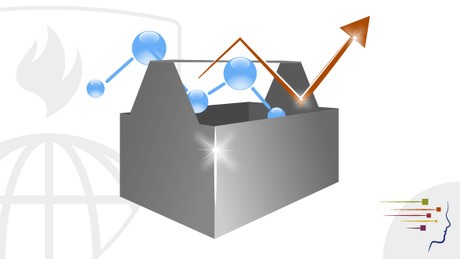 behind turning data into knowledge as well as a practicalintroduction to tools like version control, markdown, git, GitHub, R, and RStudio.JEFFREY LEEK, PHD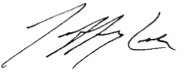 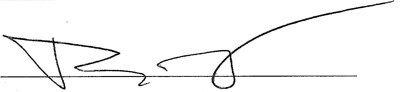 DEPARTMENT OF BIOSTATISTICS, JOHNS HOPKINS BLOOMBERG SCHOOL OF PUBLIC HEALTH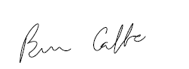 ROGER D. PENG, PHDDEPARTMENT OF BIOSTATISTICS, JOHNS HOPKINS BLOOMBERG SCHOOL OF PUBLIC HEALTH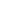 BRIAN CAFFO, PHD, MSDEPARTMENT OF BIOSTATISTICS, JOHNS HOPKINS BLOOMBERG SCHOOL OF PUBLIC HEALTHPLEASE NOTE: THE ONLINE OFFERING OF THIS CLASS DOES NOT REFLECT THE ENTIRE CURRICULUM OFFERED TO STUDENTS ENROLLED AT THE JOHNS HOPKINS UNIVERSITY. THIS STATEMENT DOES NOT AFFIRM THAT THIS STUDENT WAS ENROLLED AS A STUDENT AT THE JOHNS HOPKINS UNIVERSITY IN ANY WAY. IT DOES NOT CONFER A JOHNS HOPKINS UNIVERSITY GRADE; IT DOES NOT CONFER JOHNS HOPKINS UNIVERSITY CREDIT; IT DOES NOT CONFER A JOHNS HOPKINS UNIVERSITY DEGREE; AND IT DOES NOT VERIFY THE IDENTITY OF THE STUDENT.